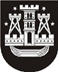 KLAIPĖDOS MIESTO SAVIVALDYBĖS TARYBASPRENDIMASDĖL KLAIPĖDOS MIESTO SAVIVALDYBĖS TARYBOS 2012 m. LIEPOS 26 D. SPRENDIMO Nr. T2-196 „DĖL VIETINĖS RINKLIAVOS UŽ NAUDOJIMĄSI SAVIVALDYBĖS TARYBOS NUSTATYTOMIS VIETOMIS AUTOMOBILIAMS STATYTI TVARKOS“ pakeitimo 2013 m. gruodžio 18 d. Nr. T2-335KlaipėdaVadovaudamasi Lietuvos Respublikos vietos savivaldos įstatymo (Žin., 1994, Nr. 55-1049; 2008, Nr. 113-4290) 18 straipsnio 1 dalimi, Klaipėdos miesto savivaldybės taryba nusprendžia:1. Pakeisti Klaipėdos miesto savivaldybės tarybos . liepos 26 d. sprendimą Nr. T2-196 „Dėl vietinės rinkliavos už naudojimąsi savivaldybės tarybos nustatytomis vietomis automobiliams statyti tvarkos“ (kartu su . gruodžio 20 d. sprendimu Nr. T2-324, 2013 m. kovo 28 d. sprendimu Nr. T2-60 ir 2013 m. birželio 27 d. sprendimu Nr. T2-181):1.1. pakeisti nurodytu sprendimu patvirtintą Leidimų automobilių valdytojams ar naudotojams naudotis nustatytomis mokamomis vietomis automobiliams statyti Klaipėdos mieste išdavimo, pakeitimo, naudojimo ir panaikinimo tvarkos aprašą:1.1.1. išdėstyti 4.2 punktą taip:„4.2. Gyventojo leidimas – metinis leidimas, suteikiantis teisę raudonojoje, geltonojoje, mėlynojoje ar žaliojoje zonoje naudotis vietomis automobiliams statyti, esančiomis ne didesniu nei  spinduliu nuo nekilnojamojo turto objekto, nurodyto gyventojo leidime. Gyventojo leidimas išduodamas automobilių savininkams ar valdytojams:4.2.1. fiziniams asmenims, deklaravusiems gyvenamąją vietą ar išsinuomojusiems gyvenamosios paskirties patalpas apmokestintoje teritorijoje; 4.2.2. juridiniams ir fiziniams asmenims, valdantiems nuosavybės, nuomos teise ar kitu teisėtu pagrindu negyvenamosios paskirties arba gyvenamosios paskirties (taikoma asmenims, galintiems teisėtai vykdyti veiklą gyvenamosios paskirties patalpose) atskirus nekilnojamojo turto objektus, esančius apmokestintoje teritorijoje (toliau – negyvenamosios paskirties turtas);4.2.3. juridiniams ir fiziniams asmenims, valdantiems nuosavybės, nuomos teise ar kitu teisėtu pagrindu laivą, kai laivas įregistruotas Lietuvos Respublikos laivų rejestre, jo registravimo uostas – Klaipėda ir teisėtu pagrindu valdoma krantinės, esančios apmokestintoje teritorijoje, dalis.Gyventojo leidimas galioja vienus metus nuo išdavimo dienos. Šis leidimas gali būti išduodamas dvejiems metams, jeigu yra asmens pageidavimas ir rinkliava yra sumokėta už dvejus metus. Jeigu patalpos nuomojamos, tokiu atveju nuomos sutarties galiojimo terminas turi būti ne trumpesnis kaip prašomo išduoti gyventojo leidimo galiojimo terminas.“;1.1.2. išdėstyti 11 punktą taip:„11. Gyventojo leidimų skaičius yra ribojamas:11.1. Apmokestintoje teritorijoje esančios gyvenamosios paskirties patalpos, kuriai suteiktas unikalus numeris, adresu gali būti išduodami ne daugiau kaip du gyventojo leidimai.11.2. Apmokestintoje teritorijoje esančio negyvenamosios paskirties turto, kuriame veiklą vykdo juridinis ar fizinis asmuo, adresu veiklą vykdančiam juridiniam ar fiziniam asmeniui gali būti išduodami ne daugiau kaip du gyventojo leidimai.11.3. Apmokestintoje teritorijoje esančios krantinės, prie kurios švartuojamas laivas, adresu juridiniam ar fiziniam asmeniui gali būti išduodami ne daugiau kaip du gyventojo leidimai.“;1.1.3. papildyti 13.3 papunkčiu:„13.3. Juridiniai ir fiziniai asmenys, valdantys nuosavybės, nuomos teise ar kitu teisėtu pagrindu laivus, sumoka Savivaldybės tarybos nustatyto dydžio rinkliavą ir Savivaldybės administracijai pateikia:	13.3.1. prašymą;	13.3.2. asmens tapatybės dokumento kopiją ir originalą arba juridinio asmens registravimo pažymėjimo kopiją, individualios veiklos vykdymo pažymėjimo, verslo liudijimo ar kito dokumento, suteikiančio teisę užsiimti atitinkama veikla, kopiją;	13.3.3. Lietuvos Respublikos laivų rejestro išduotą laivo nuosavybės teisės liudijimo kopiją;  	13.3.4. dokumentus, įrodančius teisėtą krantinės, esančios apmokestintoje teritorijoje, dalies valdymą;13.3.5. transporto priemonės (-ių) registravimo liudijimo (-ų) kopiją (-as) ir originalą (-us).“;1.2. pakeisti nurodytu sprendimu patvirtintus Vietinės rinkliavos automobilių valdytojams ar naudotojams už naudojimąsi nustatytomis mokamomis vietomis automobiliams statyti Klaipėdos mieste nuostatus: 1.2.1. pakeisti 2 punkte nurodytą priedą „Nustatytų mokamų vietų automobiliams statyti Klaipėdos mieste zonų ribos“ ir išdėstyti jį nauja redakcija (pridedama);1.2.2. išdėstyti 9 punktą taip:„9. Rinkliavos rinkimo laikas:9.1. Geltonojoje zonoje rinkliava renkama darbo dienomis nuo 8.00 iki 18.00 val., išskyrus šeštadienį ir sekmadienį bei valstybinių švenčių dienas.9.2. Raudonojoje zonoje rinkliava renkama:9.2.1. darbo dienomis nuo 8.00 iki 18.00 val., išskyrus šeštadienį ir sekmadienį bei valstybinių švenčių dienas;9.2.2. Šiaurinio ir Pietinio rago teritorijose laikotarpiu nuo gegužės 1 d. iki rugsėjo 15 d. – kiekvieną dieną nuo 8.00 iki 22.00 val., o laikotarpiu nuo rugsėjo 16 d. iki balandžio 30 d. – kiekvieną dieną nuo 8.00 iki 18.00 val.9.3. Žaliojoje zonoje rinkliava renkama laikotarpiu nuo gegužės 1 d. iki rugsėjo 15 d. kiekvieną dieną nuo 10.00 iki 20.00 val.9.4. Mėlynojoje zonoje  rinkliava renkama darbo dienomis nuo 8.00 iki 18.00 val., išskyrus šeštadienį ir sekmadienį bei valstybinių švenčių dienas.“;1.2.3. išdėstyti 13.2.3 papunktį taip:„13.2.3. už automobilio stovėjimą, nepriklausomai nuo tą dieną stovėto laiko, – dvidešimt litų, sumokant vėliau ar išvykus iš nustatytos mokėjimo vietos, iki tos dienos 24 val.;“;1.2.4. papildyti 13.5.5.5 ir 13.5.5.6 papunkčiais:„13.5.5.5. už pirmą gyventojo leidimą – penki litai metams už 1 transporto priemonę;13.5.5.6. už antrą gyventojo leidimą – du šimtai penkiasdešimt litų metams už 1 transporto priemonę.“;1.2.5. išdėstyti 18 punktą taip:„18. Rinkliavos įmokos yra įskaitomos ir pervedamos į Klaipėdos miesto savivaldybės administracijos surenkamąją pajamų sąskaitą.“.2. Nustatyti, kad šio sprendimo 1.2.1 ir 1.2.2 papunkčiai įsigalioja nuo Klaipėdos miesto savivaldybės administracijos direktoriaus įsakymo, kuriuo uždaromas tiltas per Danės upę Pilies gatvėje, įsigaliojimo datos, jeigu įsakyme nenustatyta vėlesnė jo įsigaliojimo data. 3. Skelbti apie šį sprendimą vietinėje spaudoje ir visą sprendimo tekstą – Klaipėdos miesto savivaldybės interneto tinklalapyje.Šis sprendimas gali būti skundžiamas Lietuvos Respublikos administracinių bylų teisenos įstatymo nustatyta tvarka Klaipėdos apygardos administraciniam teismui. Savivaldybės meras Vytautas Grubliauskas